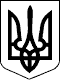 Справа № 761/30311/18Провадження № 1-кс/761/20627/2018УХВАЛАІМЕНЕМ УКРАЇНИ       21 серпня 2018 року Шевченківський районний суд м. Києва у складі:слідчого судді         Юзькової О.Л.,при секретарі Горюк В.А.,розглянувши клопотання слідчого СВ Шевченківського УП ГУ НП в м. Києві СушакВ.М. про тимчасовий доступ до речей і документів, в межах кримінального провадження № 42017101100000286 від 14.08.2017, за ознаками кримінального правопорушення, передбаченого ч. 3 ст. 191 КК України,ВСТАНОВИВ:Слідчий СВ Шевченківського УП ГУ НП в м. Києві Сушак В.М. звернулась з даним клопотанням, погодженим прокурором Київської місцевої прокуратури № 10 Гордієнко Б.А., про тимчасовий доступ до речей та документів, з можливістю їх вилучення в ПАТ «Кредит Європа Банк» ( код за ЄДРПОУ 34576883), що розташований за адресою: м.Київ, вул.Мечнікова, 2, що необхідно для проведення кримінального провадження № 42017101100000286 від 14.08.2017, за ознаками кримінального правопорушення, передбаченого ч. 3 ст. 191 КК України.Клопотання мотивоване наступним. Підставою для внесення відомостей до ЄРДР стали матеріали управління захисту економіки за фактом привласнення посадовими особами ТОВ «Інгран» та ТОВ «ОНУР Конструктіон Інтернешнл» за попередньою змовою із посадовими особами Комунальної корпорації «Київатодор» бюджетних коштів під час проведення капітального ремонту автодоріг розташованих на території Шевченківського району м. Києва упродовж 2017 року. Відповідно до матеріалів УЗЕ у місті Києві ДЗЕ НП України встановлено, що відділом протидії злочинам у бюджетній сфері УЗК в Київській області ДЗЕ НП України на виконання доручення ДЗЕ НП України від 11.11.2016 року № 11231\39\02-2016 щодо здійснення превентивної та профілактичної діяльності, спрямованої на запобігання вчиненню правопорушень при витраченні бюджетних коштів установами, організаціями та підприємствами державної і комунальної форм власності у поточному бюджетному періоді виявлені факти заволодіння бюджетними коштами службовими особами розпорядниками бюджетних коштів та генпідрядників шляхом зловживання своїм службовим становищем та вчинення службового підроблення. Так, аналізом Єдиного порталу публічних фінансів України встановлено, що посадовими особами Комунальна корпорація «Київавтодор» ( код за ЄДРПОУ 03359026), що розташована за адресою: м. Київ, вул. Петра Болбочана, 6 в період часу з 01.01.2017 року по 31.07.2017 року здійснено видатки бюджетних коштів на виконання капітального ремонту та реконструкції автодоріг, у тому числі автодоріг розташованих на території Шевченківського району м. Києва, перерахувавши бюджетні кошти на розрахункові рахунки ТОВ «ОНУР Конструкціон Інтернешнл» ( код за ЄДРПОУ 32851616, що зареєстроване за адресою: м. київ, вул. Саперно-Слобідська, 22, літера А, нежитлове приміщення з №1 по № 14 групи приміщень № 309 кошти в розмірі 180 741 162, 20 гривень. До УЗЕ у м. Києві ДЗЕ НП України надійшла інформація про те, що посадові особи ТОВ «ОНУР Конструкціон Інтернешнл» вступили в злочинну змову з посадовими особами ТОВ «Інгран» ( код за ЄДРПОУ 30637397, яке зареєстроване за адресою: м. Київ, вул. Дмитрівська, 71, кімната 305), з метою привласнення частки бюджетних коштів, виділених на виконання капітального будівництва автодоріг м. Києва, перерахували на користь останніх 1 950 000 гривень з рахунків ТОВ «ОНУР Конструкціон Інтернешнл» ніби то на придбання бордюрів гранітних, в подальшому зазначені безготівкові кошти перевели в готівкові та привласнили. Проведеним аналізом та оглядом побудованих автодоріг встановлено, що підприємство ТОВ «ОНУР Конструкціон Інтернешнл» при будівництві автодоріг ( вулиць, проспектів тощо) м. Києва переважно використовує бордюри які були раніше у використанні. Незначну кількість нових бордюрів при будівництві встановлено в місцях великого скупчення людей (зупинки громадського транспорту), а в інших місцях нові бордюри не використовувались. Разом з цим, до УЗЕ у м. Києві ДЗЕ НП України надійшла інформація про те, що посадові особи КК«Київатодор» за попередньою змовою з керівниками ТОВ «ОНУР Конструкціон Інтернешнл» в присвоєння бюджетних коштів при виконанні будівельних робіт шляхом значної економії асфальтобетону при здійсненні його укладки. При виконанні ремонтних робіт підрядна організація навмисно з метою його привласнення бюджетних коштів, не дотримуються нормативів щільності укладки асфальту приблизно на 40%, та нормативів безпосереднього будівництва автодоріг, отриманні при цьому кошти привласнюють та розподіляють між собою. Крім того, у ході здійснення виїзду та проведення огляду виконання робіт вказаним вище підприємством встановлено, що об?єм будівельних робіт виконані не в повному обсязі із можливим використанням будівельних матеріалів не зазначених в кошторисній документації. В період часу з 01.01.2016 року ро 31.12.2016 рік на проведення капітального ремонту автодороги проспекту Перемоги Шевченківського району м. Києва було використано бюджетних коштів на загальну сум 402 679 129, 40 гривень. Так, за результатами проведення тендеру 05 червня 2012 року між КК «Київатодор» та ТОВ «ОНУР Конструкціон» укладено Договір № 6 на виконання робіт реконструкції проспекту Перемоги, 19 вересня 2016 року укладено Договір № 290-10 та 19 грудня 2016 року укладено договір підряду №363-10. Відповідно до умов вказаних договорів розрахунки за виконані роботи здійснюються в межах договірної ціни на підставі затверджених в установленому порядку обсягів бюджетного фінансування. Замовник при наявності бюджетного фінансування може перерахувати на розрахунковий рахунок генпідрядкниа аванс в розмірі до 30 % від вартості річного обсягу робіт відповідно до постанови Кабінету міністрів України від 09.06.2006 року № 1404. При цьому розрахунки за договорами будуть здійснюватись через головне управління Державної казначейської служби України міста Києва, код банку 820019, ЄДРПОУ 03359026, свідоцтво ПДВ № 100015885. З метою встановлення руху коштів перерахованих Комунальною Корпораціє «Київавтодор» за виконані роботи за Договором № 6 на виконання робіт реконструкції проспекту Перемоги від 05 червня 2012 року, Договором №290-10 від 19 вересня 2016 року та договору підряду №363-10 від 19 грудня 2016 року на рахунок ТОВ «Конструкціон Інтернешнл» за № 26005100000057, який відкритий в ПАТ «Кредит Європа Банк» ( код за ЄДРПОУ 34576883), виникла необхідність у проведенні тимчасового доступу до речей і документів з можливістю їх вилучення в ПАТ «Кредит Європа Банк» ( код за ЄДРПОУ 34576883), що розташований за адресою: м.Київ, вул. Мечнікова, 2, а саме: виписки про рух грошових коштів по рахунку №26005100000057, який належить ТОВ «Конструкціон Інтернешнл» ( код за ЄДРПОУ 32851616) за період часу з 05.06.2012 по 26.07.2018 рік з інформацією про: точний час надходження та перерахування грошових коштів по вказаних рахунках за період часу з 05.06.2012 по 26.07.2018 рік; залишок грошових коштів на кінець та початок банківського дня; призначення платежів; розрахункові (поточні) рахунки юридичних (фізичних) осіб - контрагентів ТОВ «Конструкціон Інтернешнл» (код за ЄДРПОУ 32851616); їх коди ЄДРПОУ та банківські установи, в яких вони відкриті, в друкованому та електронному вигляді, банківських виписок про видачу готівки; заяви від ТОВ «Конструкціон Інтернешнл» (код за ЄДРПОУ 32851616) про відкриття банківського рахунку; картку із зразками підписів і відбитка печатки, копії виписки з Єдиного державного реєстру юридичних осіб та фізичних осіб - підприємців, що містить відомості про юридичну особу, довіреність на уповноваження відкриття рахунку, паспортів та ідентифікаційній коди уповноважених осіб, Статуту ТОВ «Конструкціон Інтернешнл» (код за ЄДРПОУ 32851616), Договір на відкриття банківського рахунку №26005100000057, додаткових угод до них, Договору на встановлення системи "Банк-Клієнт", а також технічної документації щодо проведення працівниками банку інсталяції на комп'ютер ТОВ «Конструкціон Інтернешнл» (код за ЄДРПОУ 32851616) вказаної системи, включаючи місце проведення вказаної операції, виписок з номерами телефонів, з яких проходило з'єднання системи "Банк-Клієнт" між комп'ютером банку і комп'ютером ТОВ «Конструкціон Інтернешнл» (код за ЄДРПОУ 32851616) із зазначенням часу і дати проведення вказаних з'єднань, за період з часу з 05.06.2012 по 26.07.2018 рік, договорів, інших фінансових документів, які стали підставою для руху коштів по вказаному рахунку ТОВ «Конструкціон Інтернешнл» (код за ЄДРПОУ 32851616).В судове засідання слідчий Сушак В.М. не з'явилась, разом з тим надала до суду заяву про розгляд заяви без її участі.Так, у провадженні слідчого СВ Шевченківського УП ГУ НП в м. Києві знаходяться матеріали кримінального провадження № 42017101100000286 від 14.08.2017, за ознаками кримінального правопорушення, передбаченого ч. 3 ст. 191 КК України.        Відповідно до положень ч. 5 ст. 163 КПК України слідчий суддя, суд постановляє ухвалу про надання тимчасового доступу до речей і документів, якщо сторона кримінального провадження у своєму клопотанні доведе наявність достатніх підстав вважати, що ці речі або документи: перебувають або можуть перебувати у володінні відповідної фізичної або юридичної особи; самі по собі або в сукупності з іншими речами і документами кримінального провадження, у зв'язку з яким подається клопотання, мають суттєве значення для встановлення важливих обставин у кримінальному провадженні; не становлять собою або не включають речей і документів, які містять охоронювану законом таємницю.За положеннями ст. 131 КПК України, заходи забезпечення кримінального провадження застосовуються з метою досягнення дієвості цього провадження.При цьому приписи ст. 132 КПК України встановлюють, що для оцінки потреб досудового розслідування слідчий суддя або суд зобов'язаний врахувати можливість без застосованого заходу забезпечення кримінального провадження отримати речі і документи, які можуть бути використані під час судового розгляду для встановлення обставин у кримінальному провадженні.Також зазначеною нормою процесуального права вказано, що під час розгляду питання про застосування заходів забезпечення кримінального провадження сторони кримінального провадження повинні подати слідчому судді або суду докази обставин, на які вони посилаються.Таким чином слідчий суддя зобов'язаний перевіряти наявність об'єктивної необхідності отримання тимчасового доступу до речей і документів, врахувати докази на підтвердження обставин, викладених у клопотанні, які мають бути надані ініціатором клопотання та можливість отримати інформацію без застосування заходів забезпечення кримінального провадження.Крім того, чинне кримінально - процесуальне законодавство України передбачає можливість отримати тимчасовий доступ до речей і документів, в разі зазначення ініціатором клопотання можливість використання як доказів відомостей, що містяться в речах і документах.Проте, вищезазначені вимоги норм процесуального права слідчим не виконані, матеріали клопотання не містять доводів необхідності отримання доступу до документів, які перебувають у володінні ПАТ «Кредит Єврота Банк», не зазначено яким чином такі документи мають слугувати встановленню обставин вчинення кримінального правопорушення.Крім того, що з огляду на положення Закону України «Про банки і банківську таємницю» документи доступ до яких планується отримати, містять в собі таємницю, що охороняється законом, слідчим не зазначено відсутність можливості іншим чином отримати відомості (інформацію) без розкриття банківської таємниці.Беручи до уваги вищенаведене слідчий суддя приходить до висновку про залишення клопотання слідчого без задоволення.Керуючись ст. ст. 110,163-165,309 та 395 КПК України, слідчий суддя, -УХВАЛИВ:Клопотання слідчого СВ Шевченківського УП ГУ НП в м. Києві Сушак В.М. про тимчасовий доступ до речей та документів - залишити без задоволення.Ухвала оскарженню не підлягає.       Слідчий суддя:Категорія справи № Начало формы761/30311/18Конец формы: У порядку процесуального законодавства; В порядку КПК України; Клопотання слідчого, прокурора, сторони кримінального провадження.Надіслано судом: 06.09.2018. Зареєстровано: 07.09.2018. Оприлюднено: 11.09.2018.